SeptemberSeptember20162016Math OutcomesGrade 4:Identify, describe, reproduce and find relationships with patterns found in tables and charts. Identify and explain patterns and relationships using charts and tables to solve problems. Solve one-step equations with symbols to represent numbers (ie: n+5= 15, what is n?)Number SenseDemonstrating an understanding of whole numbers to 10 000 (comparing, ordering, representing)MondayTuesdayWednesdayThursdayThursdayFridayLiteracy OutcomesReading dailyFocusing on strategies: comprehensionaccuracy, fluency and vocabulary.Writing dailyFocusing on writing, editing, punctuation, and continuing to add detail to beginning pieces.Math OutcomesGrade 4:Identify, describe, reproduce and find relationships with patterns found in tables and charts. Identify and explain patterns and relationships using charts and tables to solve problems. Solve one-step equations with symbols to represent numbers (ie: n+5= 15, what is n?)Number SenseDemonstrating an understanding of whole numbers to 10 000 (comparing, ordering, representing)Reminders: $25. School FeeGym: Wed., Thurs., FridayMusic: TuesdayLibrary: MondayFrench: Tuesday, Wed., Thurs.Reminders: $25. School FeeGym: Wed., Thurs., FridayMusic: TuesdayLibrary: MondayFrench: Tuesday, Wed., Thurs.112Literacy OutcomesReading dailyFocusing on strategies: comprehensionaccuracy, fluency and vocabulary.Writing dailyFocusing on writing, editing, punctuation, and continuing to add detail to beginning pieces.Math OutcomesGrade 4:Identify, describe, reproduce and find relationships with patterns found in tables and charts. Identify and explain patterns and relationships using charts and tables to solve problems. Solve one-step equations with symbols to represent numbers (ie: n+5= 15, what is n?)Number SenseDemonstrating an understanding of whole numbers to 10 000 (comparing, ordering, representing)Reminders: $25. School FeeGym: Wed., Thurs., FridayMusic: TuesdayLibrary: MondayFrench: Tuesday, Wed., Thurs.Reminders: $25. School FeeGym: Wed., Thurs., FridayMusic: TuesdayLibrary: MondayFrench: Tuesday, Wed., Thurs.Literacy OutcomesReading dailyFocusing on strategies: comprehensionaccuracy, fluency and vocabulary.Writing dailyFocusing on writing, editing, punctuation, and continuing to add detail to beginning pieces.Math OutcomesGrade 4:Identify, describe, reproduce and find relationships with patterns found in tables and charts. Identify and explain patterns and relationships using charts and tables to solve problems. Solve one-step equations with symbols to represent numbers (ie: n+5= 15, what is n?)Number SenseDemonstrating an understanding of whole numbers to 10 000 (comparing, ordering, representing)567889Literacy OutcomesReading dailyFocusing on strategies: comprehensionaccuracy, fluency and vocabulary.Writing dailyFocusing on writing, editing, punctuation, and continuing to add detail to beginning pieces.Math OutcomesGrade 4:Identify, describe, reproduce and find relationships with patterns found in tables and charts. Identify and explain patterns and relationships using charts and tables to solve problems. Solve one-step equations with symbols to represent numbers (ie: n+5= 15, what is n?)Number SenseDemonstrating an understanding of whole numbers to 10 000 (comparing, ordering, representing)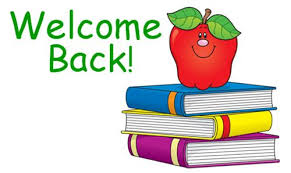 Literacy OutcomesReading dailyFocusing on strategies: comprehensionaccuracy, fluency and vocabulary.Writing dailyFocusing on writing, editing, punctuation, and continuing to add detail to beginning pieces.Math OutcomesGrade 4:Identify, describe, reproduce and find relationships with patterns found in tables and charts. Identify and explain patterns and relationships using charts and tables to solve problems. Solve one-step equations with symbols to represent numbers (ie: n+5= 15, what is n?)Number SenseDemonstrating an understanding of whole numbers to 10 000 (comparing, ordering, representing)121314151516Literacy OutcomesReading dailyFocusing on strategies: comprehensionaccuracy, fluency and vocabulary.Writing dailyFocusing on writing, editing, punctuation, and continuing to add detail to beginning pieces.Math OutcomesGrade 4:Identify, describe, reproduce and find relationships with patterns found in tables and charts. Identify and explain patterns and relationships using charts and tables to solve problems. Solve one-step equations with symbols to represent numbers (ie: n+5= 15, what is n?)Number SenseDemonstrating an understanding of whole numbers to 10 000 (comparing, ordering, representing)Cafeteria OpensMeet the Teacher6:30-7:30 pmScholastic Book Orders DueHarvest Jazz and Blues Performance for students!Literacy OutcomesReading dailyFocusing on strategies: comprehensionaccuracy, fluency and vocabulary.Writing dailyFocusing on writing, editing, punctuation, and continuing to add detail to beginning pieces.Math OutcomesGrade 4:Identify, describe, reproduce and find relationships with patterns found in tables and charts. Identify and explain patterns and relationships using charts and tables to solve problems. Solve one-step equations with symbols to represent numbers (ie: n+5= 15, what is n?)Number SenseDemonstrating an understanding of whole numbers to 10 000 (comparing, ordering, representing)192021222223Literacy OutcomesReading dailyFocusing on strategies: comprehensionaccuracy, fluency and vocabulary.Writing dailyFocusing on writing, editing, punctuation, and continuing to add detail to beginning pieces.Math OutcomesGrade 4:Identify, describe, reproduce and find relationships with patterns found in tables and charts. Identify and explain patterns and relationships using charts and tables to solve problems. Solve one-step equations with symbols to represent numbers (ie: n+5= 15, what is n?)Number SenseDemonstrating an understanding of whole numbers to 10 000 (comparing, ordering, representing)Literacy OutcomesReading dailyFocusing on strategies: comprehensionaccuracy, fluency and vocabulary.Writing dailyFocusing on writing, editing, punctuation, and continuing to add detail to beginning pieces.Math OutcomesGrade 4:Identify, describe, reproduce and find relationships with patterns found in tables and charts. Identify and explain patterns and relationships using charts and tables to solve problems. Solve one-step equations with symbols to represent numbers (ie: n+5= 15, what is n?)Number SenseDemonstrating an understanding of whole numbers to 10 000 (comparing, ordering, representing)262728                          29  30  30Literacy OutcomesReading dailyFocusing on strategies: comprehensionaccuracy, fluency and vocabulary.Writing dailyFocusing on writing, editing, punctuation, and continuing to add detail to beginning pieces.Math OutcomesGrade 4:Identify, describe, reproduce and find relationships with patterns found in tables and charts. Identify and explain patterns and relationships using charts and tables to solve problems. Solve one-step equations with symbols to represent numbers (ie: n+5= 15, what is n?)Number SenseDemonstrating an understanding of whole numbers to 10 000 (comparing, ordering, representing)Picture Day!SMILEPicture Day!SMILELiteracy OutcomesReading dailyFocusing on strategies: comprehensionaccuracy, fluency and vocabulary.Writing dailyFocusing on writing, editing, punctuation, and continuing to add detail to beginning pieces.Math OutcomesGrade 4:Identify, describe, reproduce and find relationships with patterns found in tables and charts. Identify and explain patterns and relationships using charts and tables to solve problems. Solve one-step equations with symbols to represent numbers (ie: n+5= 15, what is n?)Number SenseDemonstrating an understanding of whole numbers to 10 000 (comparing, ordering, representing)Happy Birthday: Liam and TobyHappy Birthday: Liam and TobyHappy Birthday: Liam and TobyHappy Birthday: Liam and TobyHappy Birthday: Liam and TobyHappy Birthday: Liam and TobyLiteracy OutcomesReading dailyFocusing on strategies: comprehensionaccuracy, fluency and vocabulary.Writing dailyFocusing on writing, editing, punctuation, and continuing to add detail to beginning pieces.Math OutcomesGrade 4:Identify, describe, reproduce and find relationships with patterns found in tables and charts. Identify and explain patterns and relationships using charts and tables to solve problems. Solve one-step equations with symbols to represent numbers (ie: n+5= 15, what is n?)Number SenseDemonstrating an understanding of whole numbers to 10 000 (comparing, ordering, representing)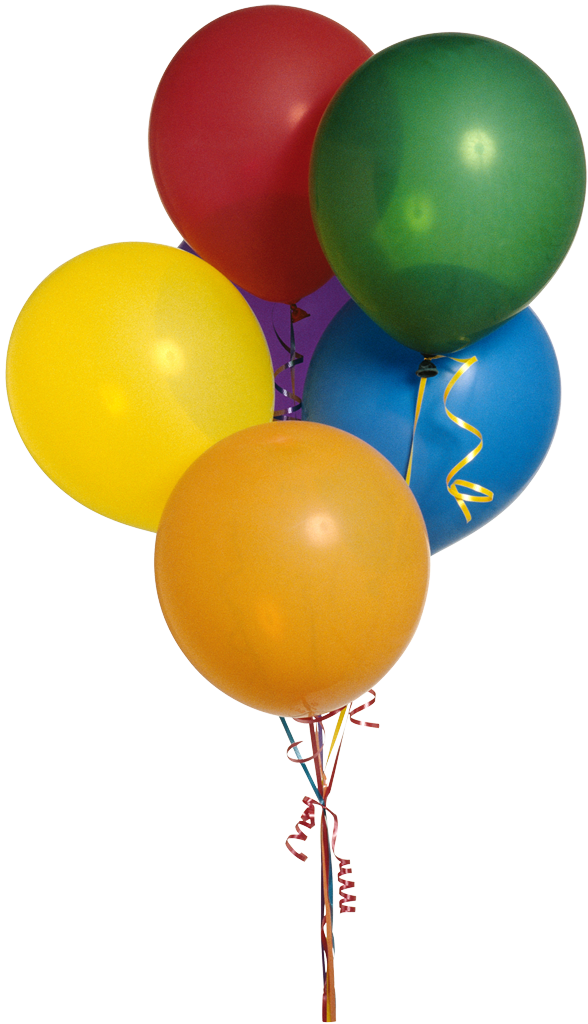 Literacy OutcomesReading dailyFocusing on strategies: comprehensionaccuracy, fluency and vocabulary.Writing dailyFocusing on writing, editing, punctuation, and continuing to add detail to beginning pieces.